Dyplom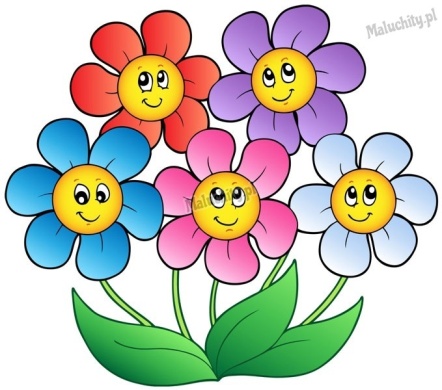 dla Jasia Kotowskiegoza bycie doskonałym przyjacielem w stosunku do wszystkich koleżanek i kolegów w klasie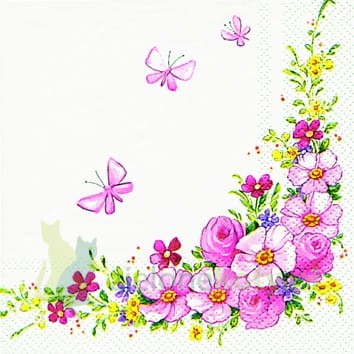 Chruślina, 1 czerwca 2020r.